 Nr. 23.159 din data de  26 septembrie  2019M I N U T Aședinței ordinare a Consiliului Local al Municipiului Dej  încheiată azi, 26 septembrie 2019, convocată în conformitate cu prevederile art. 133, alin. (1) și  art. 134 din Ordonanța de Urgență privind  Codul administrativ,conform Dispoziției Primarului Nr. 1.200 din data de  20 septembrie 2019,  cu următoareaORDINE DE ZI:Proiect de hotărâre privind aprobarea documentației tehnico-economice pentru investiția "Reabilitarea, modernizarea și dotarea Căminului cultural din Strada Dealul Viilor, Nr. 14, Municipiul Dej, județul Cluj".Proiect de hotărâre pentru aprobarea solicitării de  trecere din domeniul public al Statului Roman si administrarea Regionalei C.F.R. Cluj în domeniul public al Municipiului Dej și administrarea Consiliului Local Dej, a imobilelor situate în Dej-Triaj, conform Anexei.hotărâre pentru aprobarea solicitării de  cere Proiect de hotărâre pentru aprobarea Regulamentului de organizare funcțíonare a spațiilor de joacă și agrement din Municipiul Dej.Proiect de hotărâre pentru aprobarea protejării și extinderii spațiilor verzi, precum și actualizarea Registrului local al Spațiilor verzi din Municipiul Dej.Proiect de hotărâre pentru aprobarea introducerii în Inventarul bunurilor care aparțin domeniului public  al Municipiului Dej însușit prin Hotărârea Consiliului Local Nr. 64/2001, atestat prin Hotărârea Guvernului Nr. 969/2002 și înscrierea în C.F. a imobilelor, conform Anexei.Proiect de hotărâre pentru aprobarea modificării și completării Anexei la Hotărârea Consiliului Local Nr. 231 din data de 13 decembrie 2018.Proiect de hotărâre pentru aprobarea reprezentanților Consiliului Local în Consiliile de administrație ale unităților de învățământ din Municipiul Dej.Proiect de hotărâre pentru aprobarea rectificării Bugetului local al Municipiului Dej pe anul 2019.Proiect de hotărâre pentru aprobarea acordării mandatului special pentru Adunarea Generală Ordinară a Acționarilor Societății Tetarom S.A., în vederea exercitării dreptului de acționar, doamnei consilier local Mihăeștean Jorgeta Irina.Proiect de hotărâre pentru aprobarea înscrierii dreptului de proprietate definitiv, proprietate publică, C.F. Dej Nr. 63049 cu Nr. cad. 63049.Proiect de hotărâre pentru aprobarea adoptării Regulamentului de organizare și funcționare a Consiliului Local al Municipiului Dej.Proiect de hotărâre privind aprobarea alipirii terenurilor identificate prin C.F. Nr. 53444 și C.F. Nr. 61687, situate în Municipiul Dej, Strada Fericirii Nr. 1.Proiect de hotărâre privind aprobarea parcelării terenului identificat prin C.F. Nr.  63252 situat în Municipiul Dej, Strada Crângului, Nr . 23.Soluționarea unor probleme ale administrației publice locale. La ședință sunt prezenți 17 consilieri, domnul Primar Morar Costan, doamna Secretar General al Municipiului Dej, cetățeni din Municipiul Dej.Ședința publică este condusă de doamna consilier Petrean Mihaela , ședința fiind legal constituită. Consilierii au fost convocați prin Adresa Nr. 23.157 din data de 20 septembrie 2019.Lipsește motivat domnul consilier Bradea Andrei și doamna consilier Boian Laura Petria.Președintele de ședință, doamna consilier Petrean Mihaela supune spre aprobare Procesul – verbal al ședinței ordinare din data de 13 august   2019, votat cu 17  voturi ”pentru”, unanimitate.Președintele de ședință, prezintă Punctele înscrise pe Ordinea de zi.Supusă la vot, Ordinea de zi este votată cu 17 voturi ”pentru”, unanimitate.În cadrul ședinței s-au aprobat :H O T Ă R Â R E A  Nr. 105       privind aprobarea  documentației tehnico-economice pentru investiția "Reabilitarea, modernizarea și dotarea Căminului cultural din Strada Dealul Viilor, Nr. 14, Municipiul Dej, județul Cluj"Votat  cu 17  voturi ”pentru”, unanimitate.H O T Ă R Â R E A  Nr. 106 privind aprobarea solicitării de  trecere din domeniul public al Statului Roman si administrarea Regionalei C.F.R. Cluj în domeniul public al Municipiului Dej și administrarea Consiliului Local Dej, a imobilelor situate în Dej-Triaj, conform Anexeientrurobarea solicitării de  cere           Votat  cu 17 voturi ”pentru”, unanimitate.      H O T Ă R Â R E A  Nr. 107privind aprobarea Regulamentului de organizare funcțíonare a spațiilor de joacă și agrement din Municipiul DejVotat  cu 17 voturi ”pentru”, unanimitate.  Proiect de hotărâre privind aprobarea protejării și extinderii spațiilor verzi, precum și actualizarea Registrului local al Spațiilor verzi din Municipiul DejVotat  cu 7 voturi ”pentru”, 8  voturi ”abținere”, 2 voturi  ”împotrivă”, proiectul nu a trecut.H O T Ă R Â R E A  Nr. 108privind aprobarea introducerii în Inventarul bunurilor care aparțin domeniului public  al Municipiului Dej însușit prin Hotărârea Consiliului Local Nr. 64/2001, atestat prin Hotărârea Guvernului Nr. 969/2002 și înscrierea în C.F. a imobilelor, conform AnexeiVotat  cu  16 voturi ”pentru”,  1 vot ”abținere”, domnul consilier Butuza Marius Cornel.H O T Ă R Â R E A  Nr. 109privind aprobarea modificării și completării Anexei la Hotărârea Consiliului Local Nr. 231 din data de 13 decembrie 2018.Votat  cu  16 voturi ”pentru”,  1 vot ”abținere”, domnul consilier Butuza Marius Cornel.H O T Ă R Â R E A  Nr. 110 privind aprobarea reprezentanților Consiliului Local în Consiliile de administrație ale unităților de învățământ din Municipiul Dej.Votat  cu 17  voturi ”pentru”,  ”unanimitate.H O T Ă R Â R E A  Nr. 111privind aprobarea rectificării Bugetului local al Municipiului Dej pe anul 2019.Votat  cu 11  voturi ”pentru”, 3 voturi ”abținere”, domnii consilieri Filip Cristian Dorin, Buburuz Simion Florin, Alexandru Adrian Viorel și 3 voturi ”împotrivă”, domnii consilieri Mureșan Aurelian Călin, Butuza Marius Cornel și Mureșan Traian. .                                           H O T Ă R Â R E A  Nr. 112privind aprobarea acordării mandatului special pentru Adunarea Generală Ordinară a Acționarilor Societății Tetarom S.A., în vederea exercitării dreptului de acționar, doamnei consilier local Mihăeștean Jorgeta Irina.Votat  cu 15 voturi ”pentru”, 1 ”abținere”, domnul consilier Butuza Marius Cornel și 1 ”fără vot”, domnul consilier Mureșan Traian.H O T Ă R Â R E A  Nr. 113privind aprobarea înscrierii dreptului de proprietate definitiv, proprietate publică, C.F. Dej Nr. 63049 cu Nr. cad. 63049.Votat  cu 15 voturi ”pentru”, 2 voturi împotrivă domnul consilier Butuza Marius Cornel și Mureșan Traian.H O T Ă R Â R E A  Nr. 114privind aprobarea adoptării Regulamentului de organizare și funcționare a Consiliului Local al Municipiului Dej.Votat  cu 14 voturi ”pentru”, 1 vot ”împotrivă”, domnul consilier Mureșan Traian, 1 vot ”abținere”, domnul consilier Butuza Marius Cornel și 1 ”fără vot”, domnul consilier Buburuz Simion Florin.H O T Ă R Â R E A  Nr. 115privind aprobarea alipirii terenurilor identificate prin C.F. Nr. 53444 și C.F. Nr. 61687, situate în Municipiul Dej, Strada Fericirii Nr. 1.Votat  cu 15 voturi ”pentru”, 2 voturi ”abțineri”, domnii consilieri Butuza Marius Cornel, Mureșan Traian.H O T Ă R Â R E A  Nr. 116privind aprobarea parcelării terenului identificat prin C.F. Nr.  63252 situat în Municipiul Dej, Strada Crângului, Nr .23.Votat  cu 15 voturi ”pentru”, 2 voturi ”împotrivă”, domnii consilieri Butuza Marius Cornel, Mureșan Traian. În conformitate cu dispozițiile art. 11 din Legea Nr. 52/2003 privind transparența decizională în administrația publică, republicată, cu modificările și completările ulterioare, minuta se publică la sediul și pe site-ul Primăriei Municipiului Dej.  	  Președinte de ședință,                         Secretar General al Municipiului Dej,               Petrean Mihaela                                                   Jr. Pop Cristina           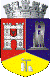 ROMÂNIAJUDEŢUL CLUJCONSILIUL LOCAL AL MUNICIPIULUI DEJStr. 1 Mai nr. 2, Tel.: 0264/211790*, Fax 0264/223260, E-mail: primaria@dej.ro 